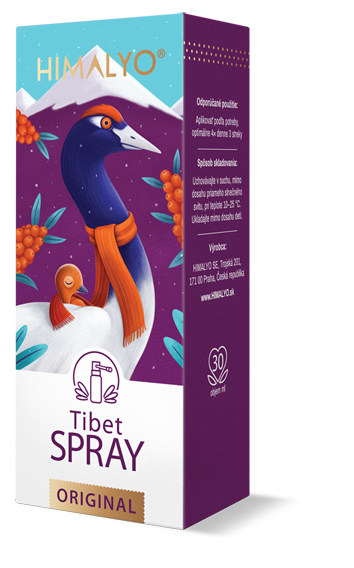 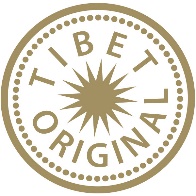 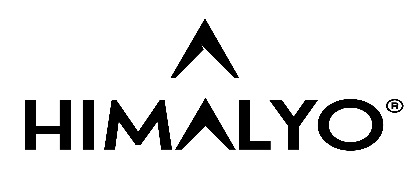 Kurzbeschreibung:Ein Naturprodukt der Himalaya-Medizin mit acht Extrakten für das reibungslose Funktionieren der Atemwege und Immunität.Produktbeschreibung:Ein Naturprodukt der Himalaya-Medizin mit acht Extrakten für das reibungslose Funktionieren der Atemwege und Immunität.Tibet Spray enthält: Öl aus Früchten des tibetischen Sanddorns, Rosmarinblattextrakt, Kamillenblütenextrakt, Schachtelhalmextrakt, Salbeiblattextrakt, Brennnesselblattextrakt, Zitronenmelissenblattextrakt, Extrakt aus Blatt, Samen und Schalen der Weinrebe.Diese Pflanzenextrakte haben viele Vorteile für den menschlichen Organismus: Sie tragen zur normalen Funktion der Atemwege beiSie unterstützen die ordnungsgemäße Funktion des ImmunsystemsSie wirken beruhigend und sorgen für gesunden Schlaf und SeelenfriedenSie wirken sich positiv auf die Gesundheit des Herzens und des Gefäßsystems ausSie wirken antioxidativ, unterstützen die normale Funktion der Leber und reinigen den OrganismusSie unterstützen das reibungslose Funktionieren der Harnwege und NierenSie unterstützen die normale Funktion des Darms und der DarmfloraTibet Spray ist also ein einzigartiges und ausgewogenes Elixier aus rein natürlichen Extrakten, die seit vielen Jahrhunderten nicht nur in der Himalaya-Medizin, sondern auch in der traditionellen Medizin vieler westlicher Zivilisationen verwendet werden.Zusammensetzung: Propylene Glycol, Hippophae Tibetana Fruit Oil, Lecithin, Rosmarinus Officinalis Leaf Extract, Chamomilla Recutita Flower Extract, Equisetum Arvense Extract, Salvia Officinalis Leaf Extract, Urtica Dioica Leaf Extract, Melissa Officinalis Leaf Extract, Humulus Lupulus Extract, Vitis Vinifera Leaf/Seed/Skin Extract, Limonene, Citral, LinaloolEmpfohlene Verwendung: Nach Bedarf anwenden, optimal 4x täglich 3 SpritzerHinweis: An einem trockenen Ort ohne direkte Sonneneinstrahlung bei Temperaturen von 10-25 °C lagern. Außerhalb der Reichweite von Kindern lagern.Zusammensetzung:Propylene Glycol, Hippophae Tibetana Fruit Oil, Lecithin, Rosmarinus Officinalis Leaf Extract, Chamomilla Recutita Flower Extract, Equisetum Arvense Extract, Salvia Officinalis Leaf Extract, Urtica Dioica Leaf Extract, Melissa Officinalis Leaf Extract, Humulus Lupulus Extract, Vitis Vinifera Leaf/Seed/Skin Extract, Limonene, Citral, LinaloolKategorie:Immunsystem, Grippe und Erkältung, Vitamine für Kinder, Müdigkeit und Erschöpfung, Schlaf, Nerven und Stress, HeilungsunterstützungVorteile:Die Vorteile der einzelnen Komponenten von Tibet Spray sind seit Jahrhunderten bekannt und werden außer der Nutzung in der traditionellen Himalaya-Medizin auch in vielen anderen Zivilisationen von Generation zu Generation weitergegeben.Öl aus Früchten des tibetischen SanddornsDas Öl ist eine reine Essenz aus Sanddornfrüchten in hoch konzentrierter Form. Es wird aus der ganzen Frucht der ursprünglichen Hochgebirgssorte des tibetischen Sanddorns durch die sehr aufwendige, aber schonende und effiziente Methode der CO2-Extraktion gewonnen. Sanddorn trägt zur normalen Funktion des Immunsystems bei, wirkt sich positiv auf die Herzgesundheit aus, unterstützt die richtige Funktion des Verdauungstrakts, wirkt sich positiv auf die Hautgesundheit aus und ist ein Antioxidans.Extrakt aus RosmarienblattEr unterstützt die richtige Funktion der Atemwege, stärkt die natürlichen Abwehrkräfte des Organismus, fördert den emotionalen Komfort in Stresssituationen, hilft bei der richtigen Ausscheidung und Reinigung des Körpers und ist ein Antioxidans.Extrakt aus Blüten der Echten KamilleEr unterstützt die richtige Funktion der Atemwege, der Verdauung und wirkt sich positiv auf die Leberfunktion aus.Extrakt aus SchachtelhalmEr unterstützt die gesunde Atmung und Widerstandsfähigkeit des Körpers insgesamt, wirkt sich positiv auf das Harn- und das Herz-Kreislaufsystem aus und trägt zum normalen Zustand von Haut und Gewebe bei. Extrakt aus Blättern der Echten SalbeiEr unterstützt die normale Funktion der Atemwege, trägt zum richtigen Funktionieren der Immunität bei, ist ein Antioxidans, fördert die ordnungsgemäße Verdauung und Ausscheidung und hilft bei der Aufrechterhaltung eines normalen Glukosespiegels im Blut.Extrakt aus Blättern der Großen BrennnesselEr fördert die Wundheilung, trägt zur ordnungsgemäßen Funktion der Atemwege bei, hilft bei der Aufrechterhaltung eines normalen Hautzustands, ist ein Antioxidans und hilft bei der Ausscheidung von Wasser aus dem Körper, wirkt sich positiv auf das Magen-Darm-System, die Darmbewegungen und die Darmmikroflora aus und trägt zum normalen Funktionieren der Harnwege, der Nieren und des Gefäßsystems bei.Extrakt aus Blättern der ZitronenmelisseEr unterstützt die richtige Atmung, wirkt sich positiv auf die Herzgesundheit aus, fördert psychische Gesundheit und Wohlbefinden, trägt zu einer positiven Stimmung und normalem Schlaf bei, unterstützt die normale Funktion des Herz-Kreislauf-Systems und ist ein Antioxidans. Extrakt aus dem Echten HopfenEr wirkt beruhigend, fördert einen gesunden Schlaf und Seelenfrieden, ist ein Antioxidans und hilft bei der Aufrechterhaltung eines normalen Cholesterinspiegels im Blut.Extrakt aus Blättern, Samen und Schale der WeinrebeEr hat eine unterstützende Wirkung auf den Kreislauf, ist ein Antioxidans, wirkt sich positiv auf die normale Funktion des Herzens und des Gefäßsystems aus.Kundenzielgruppe:Mütter mit Kleinkindern 3–10 Jahre altVerteilung:Online Apotheken, Apotheken, Online-Shops mit gesunder Ernährung, Biomärkte – Nahrungsergänzungsmittel, Drogerie – NahrungsergänzungsmittelHauptansprüche für das Online-Marketing:Zur Linderung von ErkältungenNatürliche Stärkung des Immunsystems und der allgemeinen GesundheitAcht wirksame Kräuterextrakte in einer einzigartigen Kombination